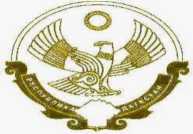 РЕСПУЛИКА ДАГЕСТАН Муниципальное казенное общеобразовательное учреждение."Голотлинская СОШ"368433 Шамильский район,с.Голотль      эл.п. golotl.sosh@mail.ru  тел. +7(988)269-48-80  ------------------------------------------------------------------------------------------------------------------------------------------------------------------------Приказ                                                                                                      №119«О переводе учащихся 1-8 и 10 класса в следующие классы»На основании Положения о формах, периодичности и порядке текущего контроля успеваемости и промежуточной аттестации обучающихся и на основании решения Педагогического совета №7 от 23.05.2020г.ПРИКАЗЫВАЮП.1.Всех уч-ся 2-4,5-8 и 10 класса перевести в следующие классыП.2.Контроль за исполнением возложить на Гаджимагомедова М.А.Директор                                                      Гаджимагомедов А.Х.